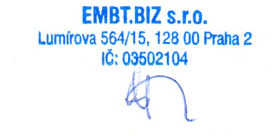 Odběratel:Dodavatel:Objednáváme u Vás:Objednáváme u Vás:č. ř.Název položkyMnožstvíMJPředpoklad cenabez DPH / MJDPH%Předpoklad cenas DPH / MJCelkems DPH1Nákup podpory/obnovy  licencí RAD Studio na 1 rok3 37 233,0021 45 051,93 135 155,79Platební podmínky: platba proti faktuře vystavené po splnění dodávky se splatností do 60 dnů od doručení faktury do sídla objednatelePlatební podmínky: platba proti faktuře vystavené po splnění dodávky se splatností do 60 dnů od doručení faktury do sídla objednatelePlatební podmínky: platba proti faktuře vystavené po splnění dodávky se splatností do 60 dnů od doručení faktury do sídla objednatelePlatební podmínky: platba proti faktuře vystavené po splnění dodávky se splatností do 60 dnů od doručení faktury do sídla objednatelePlatební podmínky: platba proti faktuře vystavené po splnění dodávky se splatností do 60 dnů od doručení faktury do sídla objednatelePlatební podmínky: platba proti faktuře vystavené po splnění dodávky se splatností do 60 dnů od doručení faktury do sídla objednatelePlatební podmínky: platba proti faktuře vystavené po splnění dodávky se splatností do 60 dnů od doručení faktury do sídla objednateleSmlouva (VZ):  (BEZ_SML)Smlouva (VZ):  (BEZ_SML)Smlouva (VZ):  (BEZ_SML)Smlouva (VZ):  (BEZ_SML)Smlouva (VZ):  (BEZ_SML)Smlouva (VZ):  (BEZ_SML)Smlouva (VZ):  (BEZ_SML)Celková částka s DPH:Kč 135 155,79Nákup podpory/obnovy 3 licencí RAD Studio na 1 rok .Informace k instalaci prosím odeslat na adresu: licence@fnusa.czNákup podpory/obnovy 3 licencí RAD Studio na 1 rok .Informace k instalaci prosím odeslat na adresu: licence@fnusa.czNákup podpory/obnovy 3 licencí RAD Studio na 1 rok .Informace k instalaci prosím odeslat na adresu: licence@fnusa.czNákup podpory/obnovy 3 licencí RAD Studio na 1 rok .Informace k instalaci prosím odeslat na adresu: licence@fnusa.czNákup podpory/obnovy 3 licencí RAD Studio na 1 rok .Informace k instalaci prosím odeslat na adresu: licence@fnusa.czSouhlasíme se zveřejněním objednávky č.17/3293.